DEADLINE FOR SUBMITTAL IS NOON_______________	HEARING DATE _________________APPLICATION FOR SITE PLAN APPROVALCITY OF ANYWHERE, USA PLANNING & INSPECTIONS DEPARTMENT3500 Planning Blvd., Anywhere, USA 55555(205) 555-3000/FAX (205) 555-3001APPLICANT NAME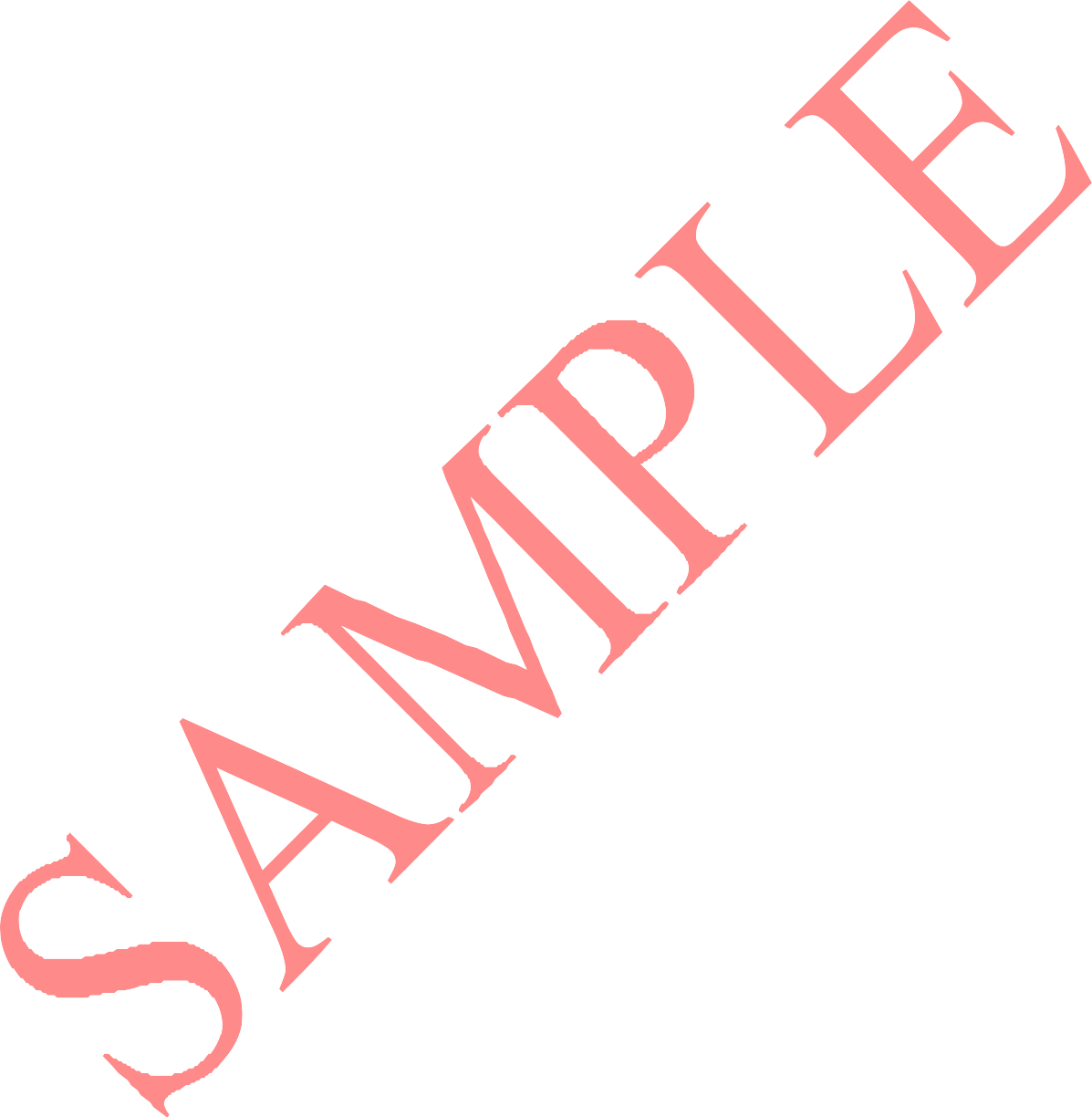 ADDRESSDAYTIME TELEPHONEFAX NUMBEREMAILA COPY OF THE DEED TO THE SUBJECT PROPERTY MUST BE SUBMITTED WITH THIS APPLICATION.  If theapplicant is not the owner, then a letter allowing the applicant to act as an "authorized agent" must be on file. All associated fees will be charged to the applicant unless otherwise arranged.Five (5) copies (24 x 36) shall be submitted along with this Application and all other supporting documentation. Current Use: ______________________________________ Proposed Use:___________________________________ Gross Area of Subject Property: _______________________ Number of Individual Units: _________________________ General Location:Tax Parcel I.D. _______________________________________________________________________________Type of Approval Requested:Administrative (Zoning Certificate also required) Permitted UseConditional Use Proposed Cladding/Façade MaterialIs site plan approval contingent on any other official action by the City? If so, please specify: AnnexationRezoningSubdivision plat approvalOther:________________________________________________________________Member of Planning Dept. reviewing this application: ____________________________________I, the applicant, certify that all of the above facts are true and correct to the best of my knowledge. I understand that any development approval(s) granted pursuant to this application shall be subject to all applicable regulations of the City of Anywhere, and that such approval(s) shall expire unless construction has commenced within one (1) year following date of approval.Site Plan Review Fee: $250.00	Paid By: Cash or Check #_________  Date: ___________ Received by:_______________ Date:____________APPLICANT NAME (please print):DATE:APPLICANT’S SIGNATURE:DATE: